Uveďte příklady použití jednotlivých částí hovězího masa                                                                                         Vysoký roštěnec --------------------------------------------------------------------------------------------------------------------------- Žebro vysoké, holé---------------------------------------------------------------------------------------------------------------------------Plec--------------------------------------------------------------------------------------------------------------------------Svíčková---------------------------------------------------------------------------------------------------------------------------Kýta--------------------------------------------------------------------------------------------------------------------------Pracovní list č. 1Datum: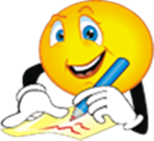 Jméno a příjmeníTřída:Počet správných odpovědí:Výsledná známka: